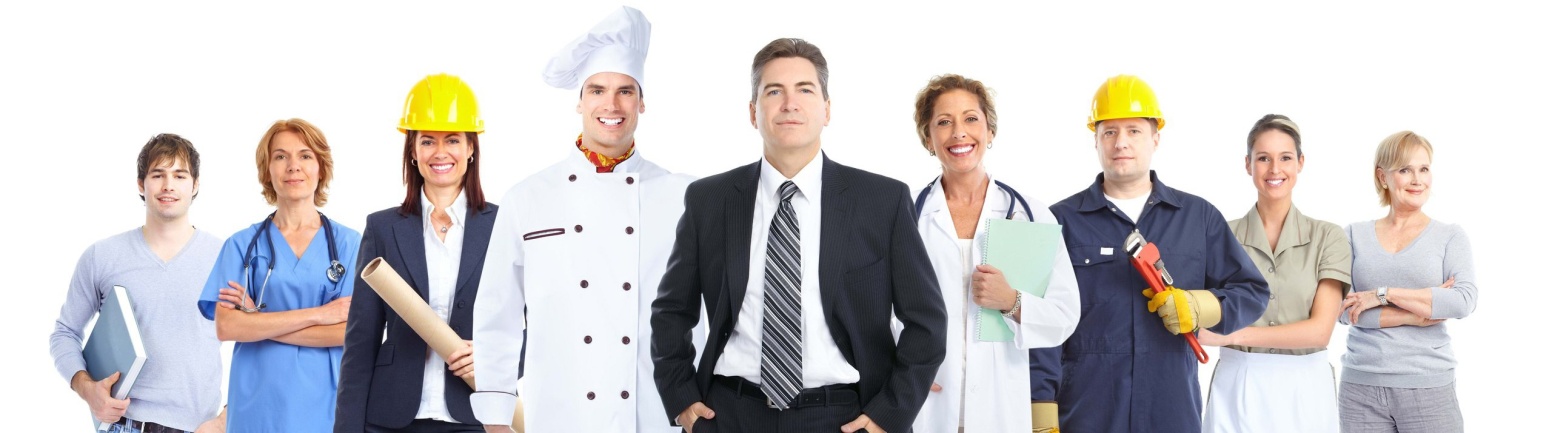 Значение правильного выбора профессииВыбор профессии, работы, обеспечивающей профессиональный рост и материальный достаток, общественное признание - одна из важнейших забот и проблем каждого человека. Но решается она нередко на уровне интуиции, а то и под влиянием настроения, поверхностных впечатлений, родительской прихоти, путем проб и ошибок.Негативные последствия ошибок в выборе профессии зачастую не учитываются и не просчитываются. Приведем мнение известного публициста: «Взяв дело не по способностям, заняв не свое место, трудно, а может быть и невозможно быть честным человеком вообще». Все верно. Бездарный работник, как правило, самоуверен, предрасположен ко лжи, лени, зависти, лести, а порой и к вымогательству. Тем самым он пытается заполнить пустоту души и стать хоть сколько-нибудь значимым, весомым.Французский мыслитель Сен-Симон писал, что причиной почти всех неурядиц в обществе становятся «неудавшиеся призвания, насилие над склонностями, навязанные профессии и проистекающие отсюда неудовольствия и злобные страсти». Сказанное справедливо не только по отношению к «высоким» интеллектуальным, но и к рядовым профессиям. Бездарный политик, военачальник, менеджер, юрист, врач - подлинное бедствие. Но немало неприятностей и ущерба от неумелого сантехника, телемастера, токаря и пекаря, у которых руки и голова явно не подходят для выполняемой работы. Халтура и брак не только экономически, но и нравственно обедняют общество.Между тем, по обобщенным данным, 20-30 % работников в различных сферах деятельности находятся «не на своем месте», о чем свидетельствуют невыполнение норм выработки, должностных инструкций, чрезмерное утомление, чреватое серьезными недугами. А 70-80 % рабочих и специалистов не удовлетворены выбранной профессией по указанным и другим причинам. Чем сложнее, ответственнее работа, тем больше подобных случаев.Проблема выбора профессии имеет объективные истоки и основания. Каковы они? Между людьми, как и между профессиями, существуют устойчивые различия. Скорость реакции, осознания информации и принятия решений в большой группе людей значительно разнятся; выявлены также порядка 1120 вариаций темперамента и характера. Определенное сочетание тех или иных особенностей человека явно или неявно тяготеет к конкретным группам профессий.У каждой профессии (а их десятки тысяч) свои требования к человеку, свой нрав, свой расчет. Как говорится, мы выбираем и нас выбирают.Соединив подходящего человека с соответствующей его индивидуальным особенностям профессией, должностью, можно получить большой выигрыш в повышении производительности и качества труда, сокращении травматизма, профзаболеваний, росте благосостояния, дохода, удовлетворенностью трудом и жизнью. Таковы эффекты и потенциал правильного выбора профессии.